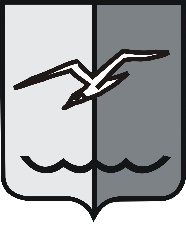 РОССИЙСКАЯ ФЕДЕРАЦИЯМОСКОВСКАЯ ОБЛАСТЬСОВЕТ ДЕПУТАТОВ городского округа ЛОБНЯР Е Ш Е Н И Еот 30.01.2019 г. № 4/38О внесении изменений в Положение «О постоянных депутатских комиссиях Совета депутатов городского округа Лобня»	В соответствии с Уставом городского округа Лобня, учитывая предложения и замечания рабочей группы, мнения депутатов, 	Совет депутатов РЕШИЛ:1. Внести в Положение от 28.05.2009 г. № 88/3 «О постоянных депутатских комиссиях Совета депутатов городского округа Лобня» (с учетом изменений, внесенных решениями Совета депутатов от 19.04.2012 г. № 99/6, от 28.08.2012 г. № 198/10, от 27.11.2012 г. № 304/13, от 25.10.2016 г. № 38/3, от 22.12.2016 г. № 133/6, от 16.02.2017 г. № 174/10, от 27.11.2018 г. № 236/36) следующие изменения:1) Главу 1 изложить в следующей редакции:«1.1. Постоянные комиссии Совета депутатов городского округа Лобня (далее - комиссии Совета) создаются и работают под руководством Совета депутатов городского округа Лобня (далее - Совет), ответственны перед ним и ему подотчетны.1.2. Комиссии Совета образуются на срок полномочий Совета из числа депутатов, представителей Главы городского округа, организаций городского округа. Численный и персональный состав комиссий определяется Советом. Совет с учетом задач может вносить изменения в их состав, а также образовывать новые комиссии Совета.1.3. Комиссии в своей деятельности руководствуются законодательством Российской Федерации и Московской области, Уставом городского округа Лобня, другими нормативными правовыми актами городского округа Лобня, настоящим Положением.1.4. Решения, принимаемые комиссиями, носят рекомендательный характер.1.5. Совет образует следующие комиссии Совета:	1) по бюджету, финансам и налогам;	2) по экономической политике и муниципальной собственности;	3) по образованию и науке;	4) по культуре и искусству;	5) по спорту, молодежной политике и туризму;	6) по вопросам городского хозяйства и благоустройства;	7) по здравоохранению и социальному обеспечению;	8) по промышленности, землепользованию и экологии;	9) по вопросам архитектуры и строительства;	10) по вопросам общественной безопасности, противодействия коррупции и взаимодействия с правоохранительными органами;	11) по оценке коррупциогенности нормативных правовых актов городского округа Лобня;	12) по наградам, соблюдению регламента Совета депутатов городского округа Лобня и депутатской этики.1.6. В каждую комиссию входят три депутата и три представителя Главы городского округа. Комиссия по наградам, соблюдению регламента Совета депутатов городского округа Лобня и депутатской этики состоит из 5 депутатов.1.7. Комиссии Совета созданы с целью организации нормотворческого процесса и обеспечения:- непрерывности функционирования Совета в период между его заседаниями;- участия депутатов в деятельности Совета;- эффективности управления со стороны Совета социально-экономическим развитием городского округа.1.8. Комиссии Совета строят свою работу на основе гласности, коллективного, свободного, делового обсуждения и решения вопросов, инициативы членов комиссий. Они взаимодействуют с соответствующими подразделениями Администрации городского округа, государственными органами, общественными организациями и объединениями, трудовыми коллективами предприятий и учреждений городского округа, населением, изучают и учитывают общественное мнение населения.»;2) Главу 6 изложить в следующей редакции:«6.1. Комиссии Совета работают в соответствии с планами, утвержденными на их заседаниях.Заседания комиссий Совета проводятся по мере необходимости, но не реже одного раза в квартал преимущественно в зале заседаний здания Администрации городского округа.Аппарат Совета депутатов по согласованию с председателем комиссии сообщает членам комиссии и приглашенным лицам о дате, времени и месте проведения очередного заседания, в том числе выездного, не позднее чем за сутки до начала заседания.6.2. Заседания комиссий проводятся открыто. В их работе могут принять участие с правом совещательного голоса депутаты, не входящие в состав комиссии.На заседания комиссий могут приглашаться и участвовать с правом совещательного голоса представители Администрации городского округа, представители государственных органов, общественных организаций, специалисты.Комиссии Совета информируют общественность о своей деятельности. На их заседания могут приглашаться представители органов печати, телевидения, радио и других средств массовой информации.6.3. Комиссии могут проводить выездные заседания.6.4. Заседания комиссий правомочны, если на них присутствует не менее половины (3 чел.) состава комиссии.В случае невозможности прибыть на заседание член комиссии сообщает об этом председателю комиссии.6.5. Все вопросы в комиссии решаются простым большинством голосов общего состава членов комиссии. Голос председателя при равенстве голосов является решающим. Решения комиссии оформляются протоколом, который подписывает председатель комиссии, а в случае его отсутствия - заместитель председателя комиссии.6.6. При рассмотрении вопросов, относящихся к ведению двух или нескольких комиссий, по инициативе комиссий, а также по поручению Председателя Совета проводятся совместные заседания комиссий, решения которых принимаются простым большинством общего состава членов каждой комиссии. Совместные заседания постоянных комиссий ведут председатели этих комиссий по согласованию между собой.6.7. Депутат, предложения которого не получили поддержку комиссии, может внести их в письменной или устной форме при обсуждении этого предложения на заседании Совета.6.8. При рассмотрении вопросов на заседании комиссии Совета принимают участие, как правило, должностные лица Администрации городского округа, ответственные за работу в сферах, соответствующих направлениям деятельности комиссии. В случаях если вопросы готовят депутаты по своей инициативе, указанные выше должностные лица в обязательном порядке извещаются о начале такой работы и приглашаются на заседание комиссии Совета.6.9. В случае отсутствия председателя комиссии заседание ведет заместитель председателя.3) в пункте 7.1 слова «организационным управлением администрации городского округа Лобня» заменить словами «Аппаратом Совета депутатов».2. Опубликовать настоящее решение в газете «Лобня» и разместить на официальном сайте городского округа Лобня.3. Настоящее решение вступает в силу со дня его официального опубликования в газете «Лобня».4. Контроль за исполнением настоящего решения возложить на Н.Н. Гречишникова - Председателя Совета депутатов городского округа Лобня.Председатель Совета депутатов				Глава городского округа Лобня						городского округа Лобня			Н.Н. Гречишников						      Е.В. Смышляев«04» 02. 2019 г.